110 ヤエムグラ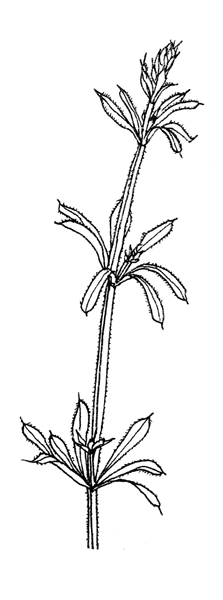 